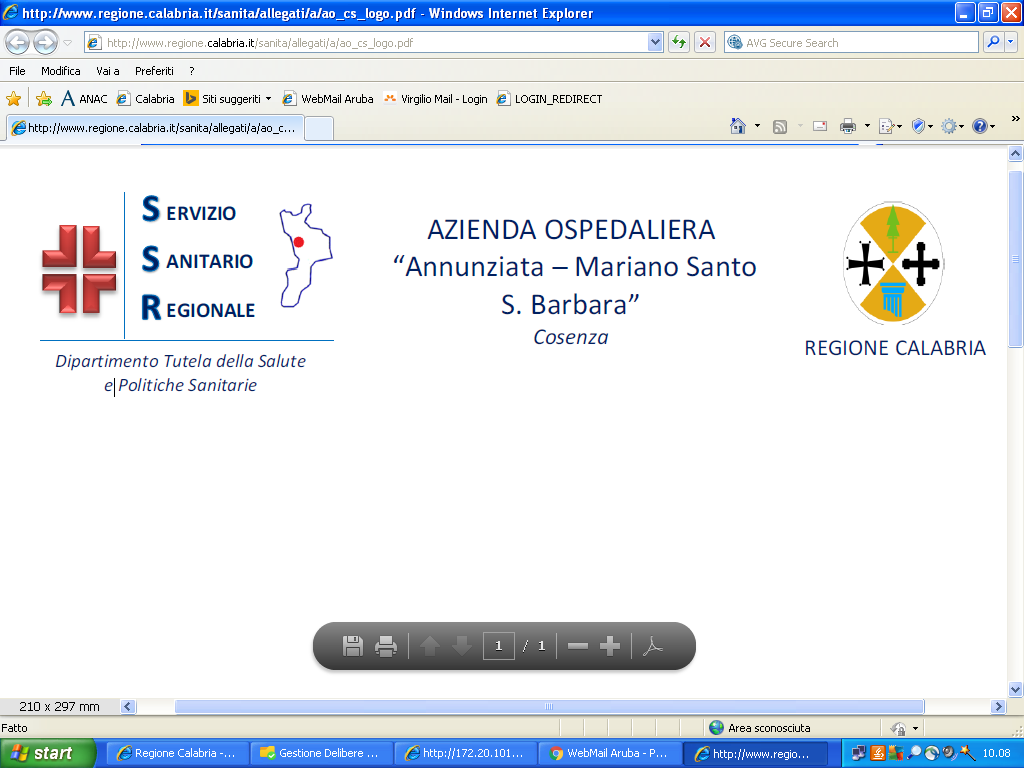 Avviso pubblico per il conferimento dell’incarico di Direzione di Struttura Complessa Ortopedia e Traumatologia						Calendario colloquioI candidati ammessi sono invitati a presentarsi, muniti di valido documento d’identità, giorno 07 Marzo c.a. alle ore 9:30, presso la Direzione Generale dell’Azienda Ospedaliera di Cosenza sita in Via San Martino snc.Bisignani 		Massimiliano			S. Agata D’Esaro   01/05/1965Candela		Massimo			Morano Calabro   27/05/1964Cipparrone		Gualtiero			Cosenza   15/08/1961Greco			Gregorio			Cosenza   21/09/1959Tangari 		Mario				Crotonei   01/01/1961Ussia 			Alfonso				Cutro   08/02/1951CognomeNomeLuogo e data di nascita